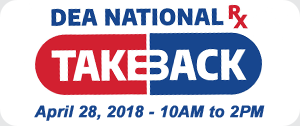 If you don't properly dispose of the unused or expired prescription drugs in your home, 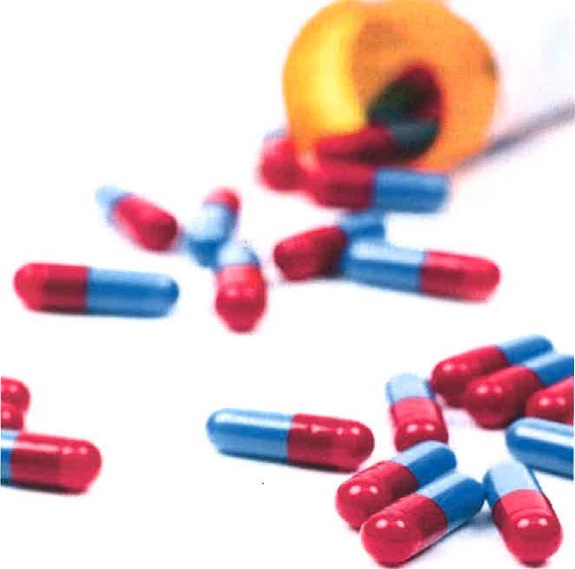 they might find a new one.Visit DEATakeBack.com for a collection site near you.To Find Behavioral Health Treatment Services Click HereOr Call SAMHSA’s National Helpline1-800-662-HELP (4357)
1-800-487-4889 (TTY)Free and confidential information in English and Spanish for individuals and family members facing substance abuse and mental health issues. 24 hours a day, 7 days a week.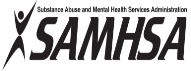 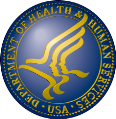 